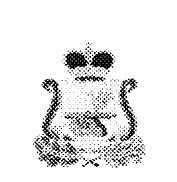 АДМИНИСТРАЦИЯ ТЮШИНСКОГО СЕЛЬСКОГО ПОСЕЛЕНИЯКАРДЫМОВСКОГО РАЙОНА СМОЛЕНСКОЙ ОБЛАСТИПОСТАНОВЛЕНИЕот  10.11. 2016                     №  0090В соответствии с пунктом 2 статьи 172 Бюджетного кодекса Российской Федерации,  руководствуясь Уставом Тюшинского сельского поселения Кардымовского района Смоленской области, Администрация Тюшинского сельского поселения Кардымовского района Смоленской области п о с т а н о в л я е т:1. Утвердить основные направления бюджетной политики Тюшинского сельского поселения Кардымовского района Смоленской  области на 2017 год и на плановый период 2018 и 2019 г.г. (прилагается).2. Менеджеру (бухгалтеру) Администрации Тюшинского сельского поселения обеспечить разработку проекта бюджета Тюшинского сельского поселения, руководствуясь основными направлениями бюджетной политики  Тюшинского сельского поселения на 2017 год и на плановый период 2018 и 2019 г.г.3. Основные направления бюджетной политики  Тюшинского сельского поселения на 2017 год и на плановый период 2018 и 2019 г.г. направить в Совет депутатов Тюшинского сельского поселения одновременно с проектом Решения о бюджете Тюшинского сельского поселения Кардымовского района Смоленской области на 2017 год и на плановый период 2018 и 2019 г.г..2. Настоящее постановление подлежит опубликованию  в районной газете «Знамя труда»-Кардымово.4. Контроль  исполнения настоящего постановления оставляю за собой.Глава муниципального образованияТюшинского сельского поселенияКардымовского района Смоленской области                                                                                 Е.Е. Ласкина  Утверждено постановлением Администрации Тюшинскогосельского поселения от «10» ноября 2016 № 0090 Основные направления бюджетной политики Тюшинского сельского поселения Кардымовского района Смоленской области на 2017 год и на плановый период 2018 и 2019 г.г.Основные направления бюджетной политики Тюшинского сельского поселения Кардымовского района Смоленской области (далее – Тюшинское сельское поселение) на 2017 год и плановый период 2018 и 2019 годов подготовлены в соответствии с требованиями пункта 2 статьи 172 Бюджетного кодекса Российской Федерации и Положением о бюджетном процессе в Тюшинском сельском поселении, утвержденным решением Совета депутатов Тюшинского сельского поселения от 28.08.2013 № 22. При разработке учитывались:- Послания Президента Российской Федерации Федеральному Собранию Российской Федерации от 3 декабря 2015 года. - Концепции долгосрочного социально-экономического развития Российской Федерации на период до 2020 года, утвержденной распоряжением Правительства Российской Федерации от 17.11.2008 № 1662-р (в редакции распоряжения Правительства РФ от 08.08.2009 №1121-р);- иных нормативных актов.Бюджетная политика Тюшинского сельского поселения на 2017-2019 годы является основой бюджетного планирования, обеспечения рационального и эффективного использования бюджетных средств. 1. Основные цели и задачи бюджетной политики Тюшинского сельского поселения на 2017 год и плановый период 2018 и 2019 г.г.Бюджетная политика на 2017 год и плановый период 2018 и 2019 годов,   соответствует целям социально-экономического развития сельского поселения: решение комплекса задач по повышению уровня и качества жизни населения, обеспечение социальной стабильности, создание потенциала для перспективного развития экономики.Главными целями бюджетной политики на 2017 год и плановый период 2018-2019 годов являются: обеспечение социальной и экономической стабильности; сбалансированности и устойчивости бюджета Тюшинского сельского поселения.Для достижения поставленных целей необходимо обеспечить решение следующих основных задач:- поддержание достигнутого уровня жизни населения и сохранение социальной стабильности в Тюшинском сельском поселении;- обеспечение исполнения публичных нормативных обязательств;- осуществление бюджетного планирования, исходя из консервативной оценки доходного потенциала;- обеспечение достигнутого уровня объема доходной части бюджета сельского поселения в новых экономических условиях в целях обеспечения стабильного исполнения расходной части бюджета Тюшинского сельского поселения;- обеспечение сдерживания роста расходов бюджета Тюшинского сельского поселения путем оптимизации расходных обязательств Тюшинского сельского поселения и повышения эффективности использования финансовых ресурсов;- принятие новых расходных обязательств осуществлять на основе тщательной оценки их эффективности и при наличии ресурсов для их гарантированного исполнения в пределах принятых бюджетных ограничений.- экономия бюджетных средств, при осуществлении муниципальных закупок через механизм торгов и аукционов, организацию независимых экспертиз проектно-сметной документации на ремонты и т.д;- формирование нормативной базы по переходу к программному бюджету и внедрение муниципальных программ в единую систему формирования и исполнения местного бюджета. В результате внесения изменений в Бюджетный кодекс Российской Федерации  Федеральным законом от 7 мая 2013 г. № 104-ФЗ, были созданы условия для учета в бюджетном процессе муниципальных программ, являющихся инструментом повышения эффективности бюджетных расходов и создающих условия для повышения качества муниципального управления, бюджетного планирования, эффективности и результативности использования бюджетных средств.2. Основные направления бюджетной политики Тюшинского сельского поселения на 2017 год и на плановый период 2018 и 2019 г.г. Основные направления бюджетной политики в  Тюшинском сельском поселении сформированы исходя из сложившейся экономической ситуации. Они направлены на повышение эффективности бюджетных расходов и достижения экономии по отдельным направлениям финансовых затрат.      В рамках основных направлений предстоит решение следующих ключевых задач:- взвешенный и осторожный подход к увеличению и принятию новых расходных обязательств с учетом имеющихся ресурсов;- проведение анализа эффективности всех расходов бюджета и деятельности поселения;- формирование полноценного реестра расходных обязательств, не выходящий за рамки финансовых возможностей бюджета по сбору доходов;- совершенствование системы муниципальных закупок, обеспечивающих рациональное использование бюджетных средств, выполнение требований законодательства и формирующих реальный конкурентный режим при размещении заказов на поставки товаров, выполнение работ и оказание услуг для муниципальных нужд;- реализация принципов открытости и прозрачности управления государственными финансами, в том числе путем государственной интегрированной информационной системы управления общественными финансами  «Электронный бюджет» и составления «Бюджета для граждан»;- поддержка инвестиций и модернизации производства, повышение предпринимательской активности;- концентрация расходов на приоритетных направлениях, прежде всего связанных с улучшением условий жизни человека, адресном решении социальных проблем, повышении эффективности и качества предоставляемых населению государственных и муниципальных услуг;- повышение самостоятельности и ответственности органов местного самоуправления за проводимую бюджетную политику, создание условий для получения больших результатов в условиях рационального использования имеющихся ресурсов, концентрация их на проблемных направлениях. Повышение качества управления муниципальными финансами.Об основных направлениях бюджетной политики муниципального образования Тюшинского сельского поселения Кардымовского района Смоленской области на 2017 год и плановый период 2018 и 2019 г.г.